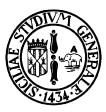 Università degli Studi di CataniaDipartimento di XXXCorso di Laurea in XXX, [primo/secondo] livelloNome Cognome LaureandoTitolo tesi
Titolo tesiRelazione Progetto FinaleRelatore: Prof. XXXCorrelatore:Prof. XXXAnno Accademico 20XX – 20XX[Pagina vuota – spazio disponibile per un’eventuale dedica]IntroduzioneInserire qui l’introduzione. Si consiglia di scrivere l’introduzione dopo aver scritto gli altri capitoli della tesi, in modo da avere ben chiaro il quadro generale dell’elaborato.Descrivere il lavoro svolto nella tesi. Concludere l’introduzione con la descrizione della struttura con cui è stata impostata la tesi, ad esempio:Nel Capitolo 2 si parla di XXX sfruttando XXX e facendo riferimento a XXX.Nel Capitolo 3 è possibile trovare XXX riguardo a XXX.Infine nel Capitolo Z sono state riportate le conclusioni sull’argomento trattato in cui si potrà vedere che XXX.Lorem ipsum dolor sit amet, consectetur adipiscing elit, sed do eiusmod tempor incididunt ut labore et dolore magna aliqua. Ut enim ad minim veniam, quis nostrud exercitation ullamco laboris nisi ut aliquip ex ea commodo consequat. Duis aute irure dolor in reprehenderit in voluptate velit esse cillum dolore eu fugiat nulla pariatur. Excepteur sint occaecat cupidatat non proident, sunt in culpa qui officia deserunt mollit anim id est laborum.RingraziamentiInserire qui gli eventuali ringraziamenti (a famiglia, parenti, amici o istituzioni, nel caso in cui parti terze avessero contribuito alla stesura della tesi).Titolo capitolo 1 (Esempi formattazione)Inserire qui il corpo del capitolo 1. Seguono alcune informazioni utili sulla formattazione del testo.I margini della pagina devono essere di 3 cm per superiore, inferiore e destro e di 4 cm per il margine sinistro (già impostato in questo documento).L’interlinea dev’essere di 1,5 (già impostato in questi testi di prova).La dimensione del font:per il corpo è di 12,per i titoli di capitolo è di 16,per i titoli di paragrafo e sottoparagrafo è di 14,per i titoli di sottosottoparagrafi è di 12.Ogni titolo di capitolo è seguito da una linea vuota di dimensione 14 (già impostato in questi testi di prova).Ogni capitolo deve terminare con un’interruzione di pagina (le interruzioni di pagina si inseriscono dalla barra del menù > inserisci > interruzione di pagina).Ogni titolo di paragrafo e sottoparagrafo è preceduto da una linea vuota di dimensione 12, tranne se si trova a inizio pagina. Al titolo del paragrafo e del sottoparagrafo, diversamente dal titolo del capitolo, non seguono linee vuote.Ogni titolo di sottosottoparagrafo non è preceduto da alcuna linea vuota. Il corpo segue il titolo del sottoparagrafo dopo un’andata a capo.– ParagrafoLorem ipsum dolor sit amet, consectetur adipiscing elit, sed do eiusmod tempor incididunt ut labore et dolore magna aliqua. Ut enim ad minim veniam, quis nostrud exercitation ullamco laboris nisi ut aliquip ex ea commodo consequat. Duis aute irure dolor in reprehenderit in voluptate velit esse cillum dolore eu fugiat nulla pariatur. Excepteur sint occaecat cupidatat non proident, sunt in culpa qui officia deserunt mollit anim id est laborum.– ParagrafoLorem ipsum dolor sit amet, consectetur adipiscing elit, sed do eiusmod tempor incididunt ut labore et dolore magna aliqua. Ut enim ad minim veniam, quis nostrud exercitation ullamco laboris nisi ut aliquip ex ea commodo consequat. Duis aute irure dolor in reprehenderit in voluptate velit esse cillum dolore eu fugiat nulla pariatur. Excepteur sint occaecat cupidatat non proident, sunt in culpa qui officia deserunt mollit anim id est laborum.– ParagrafoLorem ipsum dolor sit amet, consectetur adipiscing elit, sed do eiusmod tempor incididunt ut labore et dolore magna aliqua. Ut enim ad minim veniam, quis nostrud exercitation ullamco laboris nisi ut aliquip ex ea commodo consequat. Duis aute irure dolor in reprehenderit in voluptate velit esse cillum dolore eu fugiat nulla pariatur. Excepteur sint occaecat cupidatat non proident, sunt in culpa qui officia deserunt mollit anim id est laborum.– SottoparagrafoLorem ipsum dolor sit amet, consectetur adipiscing elit, sed do eiusmod tempor incididunt ut labore et dolore magna aliqua. Ut enim ad minim veniam, quis nostrud exercitation ullamco laboris nisi ut aliquip ex ea commodo consequat. Duis aute irure dolor in reprehenderit in voluptate velit esse cillum dolore eu fugiat nulla pariatur. Excepteur sint occaecat cupidatat non proident, sunt in culpa qui officia deserunt mollit anim id est laborum.– SottoparagrafoLorem ipsum dolor sit amet, consectetur adipiscing elit, sed do eiusmod tempor incididunt ut labore et dolore magna aliqua. Ut enim ad minim veniam, quis nostrud exercitation ullamco laboris nisi ut aliquip ex ea commodo consequat. Duis aute irure dolor in reprehenderit in voluptate velit esse cillum dolore eu fugiat nulla pariatur. Excepteur sint occaecat cupidatat non proident, sunt in culpa qui officia deserunt mollit anim id est laborum.– SottoparagrafoLorem ipsum dolor sit amet, consectetur adipiscing elit, sed do eiusmod tempor incididunt ut labore et dolore magna aliqua. Ut enim ad minim veniam, quis nostrud exercitation ullamco laboris nisi ut aliquip ex ea commodo consequat. Duis aute irure dolor in reprehenderit in voluptate velit esse cillum dolore eu fugiat nulla pariatur. Excepteur sint occaecat cupidatat non proident, sunt in culpa qui officia deserunt mollit anim id est laborum.SottosottoparagrafoTesto del sottosottoparagrafo con andata a capo.SottosottoparagrafoTesto del sottosottoparagrafo con andata a capo.SottosottoparagrafoTesto del sottosottoparagrafo con andata a capo.Titolo capitolo 2 (Esempi figure)Inserire qui il corpo del capitolo 2. Seguono alcune informazioni utili sull’inserimento di figure nel testo.Le figure vanno inserite dalla barra dei menù > inserisci > immagine. Vanno giustificate con la formattazione “centrato”. La posizione dell’immagine deve essere in linea con il testo, ma sarebbe preferibile che l’immagine non sia circondata dal testo, ma compaia piuttosto in una linea vuota. Per inserire la didascalia in una immagine fare click col tasto destro sull’immagine e scegliere “Inserisci didascalia…” > Etichetta: “Figura”. Dal campo “Numerazione…” selezionare includi numero capitolo. Questo permette una corretta formattazione e numerazione delle didascalie delle figure. Le figure sono seguite da una linea vuota di dimensione 12.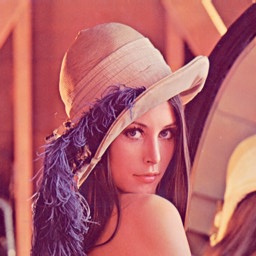 Figura 2.1 - Questa è la didascalia della figura.– ParagrafoSarebbe preferibile evitare che un paragrafo inizi con una figura.Figura 2.2 - Questa è la seconda immagine.Per referenziare un’immagine nel testo in maniera automatica utilizzare la funzione riferimenti: dalla barra dei menù > Riferimenti > Didascalie-Riferimento incrociato > Tipo: Figura, inserisci riferimento a solo etichetta e numero > per la didascalia X > inserisci. Esempio di riferimento alla prima immagine: Figura 2.1.E’ importante referenziare le immagini in maniera automatica perché così facendo la numerazione verrà aggiornata dal sistema.– ParagrafoLe tabelle sono considerate delle figure in maniera analoga alle immagini, ma si differenziano da quest’ultime perché la didascalia compare sopra la figura, e non sotto. Le tabelle vanno inserite dalla barra dei menù > inserisci > tabelle.Per inserire la didascalia in una tabella fare click col tasto destro sull’immagine e scegliere “Inserisci didascalia…” > Etichetta: “Tabella”. Dal campo “Numerazione…” selezionare includi numero capitolo. Questo permette una corretta formattazione e numerazione delle didascalie delle figure. Le figure sono seguite da una linea vuota di dimensione 12.Tabella 2.1 - Questa è la didascalia della tabella.Tabella 2.2 - Questa è la didascalia della tabella.Per referenziare una tabella nel testo in maniera automatica utilizzare la funzione riferimenti: dalla barra dei menù > Riferimenti > Didascalie-Riferimento incrociato > Tipo: Tabella, inserisci riferimento a solo etichetta e numero > per la didascalia X > inserisci. Esempio di riferimento alla seconda tabella: Tabella 2.2.E’ importante referenziare le tabelle in maniera automatica perché così facendo la numerazione verrà aggiornata dal sistema.– ParagrafoPer inserire le equazioni utilizzare l’equation editor di word. Dalla barra dei menù > inserisci > Equazione. Esempio di equazione:Per inserire un riferimento ad una equazione selezionare l’equazione in questione e utilizzare la funzione Riferimenti. Dalla barra dei menù > Riferimenti > inserisci didascalia > Etichetta: “Equazione”. Dal campo “Numerazione…” selezionare includi numero capitolo. Porre la didascalia sopra l’equazione e giustificare con la formattazione “centrato”. Questo permette una corretta formattazione e numerazione delle didascalie delle equazioni. Le equazioni non sono seguite da una linea vuota di dimensione 12. Solitamente è buona regola definire nel testo i parametri utilizzati nell’equazione, subito dopo averla espressa. Ecco un esempio di una nota equazione:Equazione 2.1Dove E è l’energia, m la massa e c la velocità della luce.Per referenziare un’immagine nel testo in maniera automatica utilizzare la funzione riferimenti: dalla barra dei menù > Riferimenti > Didascalie-Riferimento incrociato > Tipo: Equazione, inserisci riferimento a solo etichetta e numero > per la didascalia X > inserisci. Esempio di riferimento alla precedente equazione: Equazione 2.1.– ParagrafoPer inserire i riferimenti a documenti esterni, paper, conferenze, link, ecc. utilizzare la funzione Riferimenti. Bisogna prima aggiungere il documento alla bibliografia: dalla barra dei menù > Riferimenti > inserisci citazione > Aggiungi nuova fonte…, e riempire opportunamente i campi.Ad esempio, aggiungiamo alla bibliografia la Divina Commedia. Per inserire un riferimento al documento appena inserito selezionare dalla barra dei menù > Riferimenti > Citazione e bibliografia, stile: ISO 690 – Riferimento numerico, quindi Inserisci citazione e selezionare il documento dall’elenco bibliografico.Le citazioni dei documenti sono poste (preferibilmente) alla fine della frase d’interesse o subito dopo una parola d’interesse: ecco un esempio di citazione alla Divina Commedia.– SottoparagrafoInseriamo un link a Wikipedia nella bibliografia. In maniera analoga a quanto fatto per la Divina Commedia, aggiungiamo il link alla bibliografia, stando attenti a selezionare “Tipo di fonte: sito web”. Potremo quindi referenziare il link. – Inserire una nota a pié di paginaPer inserire una nota a pié di pagina, da usare per brevi descrizioni o definizioni (e mai per citazioni – per quello usare la bibliografia), dalla barra dei menù > riferimenti > inserisci nota a piè di pagina. Ecco un esempio.– Inserire la bibliografiaPer inserire la bibliografia, dalla barra dei menù > Riferimenti > Citazione e bibliografia, Bibliografia > inserisci bibliografia. La bibliografia va inserita alla fine della tesi.Titolo capitolo (Conclusioni)Indice e bibliografia sono automatici, ma vanno aggiornati manualmente.Per l’indice, selezionare il titolo dell’indice, clickare su “Aggiorna sommario… > intero sommario”.Per la bibliografia, selezionare una voce della bibliografia, clickare col tasto destro e selezionare aggiorna campo.Lorem ipsum dolor sit amet, consectetur adipiscing elit, sed do eiusmod tempor incididunt ut labore et dolore magna aliqua. Ut enim ad minim veniam, quis nostrud exercitation ullamco laboris nisi ut aliquip ex ea commodo consequat. Duis aute irure dolor in reprehenderit in voluptate velit esse cillum dolore eu fugiat nulla pariatur. Excepteur sint occaecat cupidatat non proident, sunt in culpa qui officia deserunt mollit anim id est laborum.Bibliografia e riferimenti utili1. Alighieri, Dante. Divina Commedia. Firenze : Editore autonomo, 1300.2. Wales, Jimbo. Wikipedia - Dante Alighieri. Wikipedia. [Online] [Riportato: 1 1 2015.] http://it.wikipedia.org/wiki/Dante_Alighieri.abcd13572468abcd13572468